International Business Academy IBA Consortium Office Address: Flat 01, 31 Napier DriveCity: GlasgowPostcode: G51 2LPCountry: United KingdomWebsite: https://iba-consortium.com Phone Number: +44-131-618-91-02Email: info@iba-consortium.com№01.01.2023.01Date of letter: 01.01.2023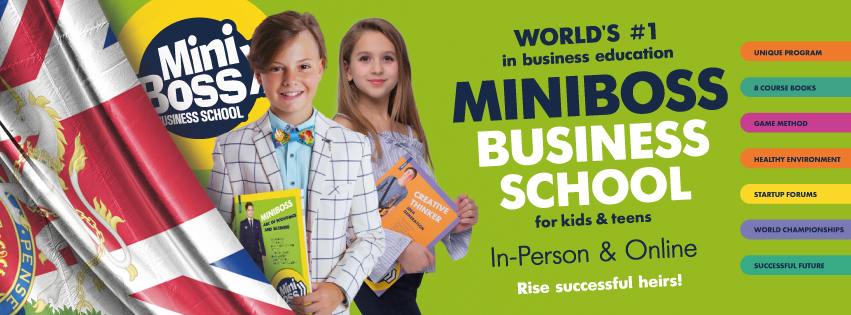 CONDITIONAL OFFER LETTERLETTER OF ACCEPTANCEDear Name Surname,We are delighted to enclose your letter of acceptance, provided in condition of your full payment for the course and begin studying at the defined data. Your first step in awarding the International Diploma of MBBS/UK.We are pleased to inform you that you have been accepted to study at Course № 1 full Programme at MiniBoss Business School / The International Business Academy Consortium IBA and obliging to come in the first day of study on September 4, 2023.Course provision and fees* Once the Applicant has accepted his or her offer, the amount of Tuition Fees for the first year of your Programme is fixed. Fees forany subsequent years of study before Progression are reviewed annually and will not usually increase by more than 5% (five percent) per year. Such increases may reflect increases in the Consumer Price Index; increases resulting from changes in any applicable taxation; changes by regulatory, professional or academic bodies; and ensuring parity with Partner University tuition fees. The IBA will give as much notice as possible of any such Tuition Fee changes. The IBA has no control over or responsibility for fees payable to third parties, which may include (without limitation) accommodation fees where the accommodation is not provided by IBAC.Partner University & Official Franchise Business School branches tuition fees that apply to a Student after Progression are determined by the Franchise Partner and published on the their websites.How to make your paymentPayment of your tuition fee deposit is made to the IBA directly or to Official Franchise Business School branches, unless you are approved government sponsorship scheme.Should you later request a refund of any payment made prior to accepting a Conditional Offer, a £150 Administration Fee will be payable.Payment can be made to the following account.Please note that you responsible for any bank charges or fees that arise from this transfer.We look forward to welcoming you As a IBA/MINIBOSS Student!Sincerely, IBA Rector Andrii AzarovCourse№ 1 MINIBOSSPackage№ 2 World Certification - Full ProgrammeStart of the Course & Programme date4th of September 2023End of the Course date5th July 2024End of the Full Programme date5th July 2031Mode of studyWeekend ClassesType of studyIn-PersonLocationInternational Business Academy IBA Consortium Official Branch:Flat 01, 31 Napier Drive, Glasgow, G51 2LP, Scotland, United Kingdom.LocationStart DateEnd DateCourseDegreeDurationTuition FeeIBA, MINIBOSS/UK04/09/202305/07/20241First Year DegreeAcademic Year£4,500,00IBA, MINIBOSS/UK04/09/202405/07/20252Second Year DegreeAcademic Year£4,500,00IBA, MINIBOSS/UK04/09/202505/07/20263Third Year DegreeAcademic Year£4,500,00IBA, MINIBOSS/UK04/09/202605/07/20274Forth Year DegreeAcademic Year£4,500,00IBA, MINIBOSS/UK04/09/202705/07/20285Fifth Year DegreeAcademic Year£4,500,00IBA, MINIBOSS/UK04/09/202805/07/20296Fifth Year DegreeAcademic Year£4,500,00IBA, MINIBOSS/UK04/09/202905/07/20307Fifth Year DegreeAcademic Year£4,500,00IBA, MINIBOSS/UK04/09/203005/07/20318Fifth Year DegreeAcademic Year£4,500,00International Diploma8 coursesRecipient:INTERNATIONAL BUSINESS ACADEMY CONSORTIUM LTDAddress of the recipient:Flat 01, 31 Napier Drive, Glasgow, G51 2LP, Scotland, United KingdomCompany No.:SC682720Bank name:Paysera LT, UABBank address:Pilaites pr. 16, Vilnius, LT-04352, Lithuania.Account number (EURO):106007485IBAN number:LT943500010010580750SWIFT:EVIULT2VXXXCurrency payment:EUROE-mail of Recipient:info@iba-consortium.comBase of payment:Educational service for Name Surname